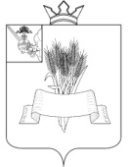 Администрация Сямженского муниципального округаВологодской областиПОСТАНОВЛЕНИЕот  27.04.2024   № 257с. Сямжа Вологодской областиО внесении изменений в некоторые постановления Администрации Сямженского муниципального округа ПОСТАНОВЛЯЮ:1. Внести в состав комиссии по соблюдению требований к служебному поведению муниципальных служащих администрации Сямженского муниципального округа и урегулированию конфликта интересов, утвержденный постановлением Администрации Сямженского муниципального округа от 07.02.2023 № 72 «О комиссии по соблюдению требований к служебному поведению муниципальных служащих администрации Сямженского муниципального округа и урегулированию конфликта интересов» (далее – Комиссия), следующие изменения:1.1. Вывести из состава Комиссии Гнездилову К.В.1.2. Вывести из состава Комиссии Кондакову М.С.1.3. Ввести в состав Комиссии Кондакову М.С., заместителя главы Сямженского муниципального округа, председателя комиссии.1.4. Ввести в состав Комиссии Демидову Ю.В., заведующего отделом организационной и кадровой работы Администрации Сямженского муниципального  округа, секретаря Комиссии.2. Внести в состав комиссии по предварительному рассмотрению документов по награждению, утвержденный постановлением Администрации Сямженского муниципального округа от 15.02.2023 № 84 «О комиссии по предварительному рассмотрению документов по награждению» (далее – Комиссия), следующие изменения:2.1. Вывести из состава Комиссии Кондакову М.С.2.2. Вывести из состава Комиссии Гнездилову Ю.В.2.3. Ввести в состав Комиссии Демидову Ю.В., заведующего отделом организационной и кадровой работы Администрации Сямженского муниципального  округа, заместителя председателя Комиссии.2.4. Ввести в состав Комиссии Туголукову А.Д., помощника председателя Представительного Собрания Сямженского муниципального округа, секретаря комиссии.3. Внести в состав антитеррористической комиссии Сямженского муниципального округа, утвержденный постановлением Администрации Сямженского муниципального округа от 01.03.2023 № 117 «Об антитеррористической комиссии Сямженского муниципального округа» (далее – Комиссия), следующие изменения:3.1. Вывести из состава Комиссии Гнездилову К.В.3.2. Ввести в состав Комиссии Кондакову М.С., заместителя главы Сямженского муниципального округа, члена Комиссии.3.3. Вывести из состава Комиссии Логинова В.Н.3.4. Ввести в состав Комиссии Курочкина С.Л., начальника пункта полиции «Сямженский» МО МВД России «Верховажский», члена Комиссии, по согласованию.3.5. Вывести из состава Комиссии Шурыгина И.С.3.6. Ввести в состав Комиссии Демидова И.А., инспектора ОНД и ПР по Сямженскому и Верховажскому районам, члена Комиссии, по согласованию.4. Внести в состав межведомственной комиссии по вопросам профилактики злоупотребления наркотиками и их незаконному обороту, утвержденный постановлением Администрации Сямженского муниципального округа от 14.03.2023 № 150 «Об утверждении комплексного межведомственного плана мероприятий по противодействию потребления наркотических веществ и их незаконному обороту в Сямженском муниципальном округе на 2023-2024 годы» (далее – Комиссия), следующие изменения:4.1. Вывести из состава Комиссии Гнездилову К.В.4.2. Ввести в состав Комиссии Кондакову М.С., заместителя главы Сямженского муниципального округа, председателя Комиссии. 4.3. Слова «оперуполномоченный уголовного розыска ОП (по оперативному обслуживанию территории Сямженского муниципального района) МО МВД России МОВД «Верховажский»» заменить словами «заместитель начальника пункта полиции «Сямженский» МО МВД России «Верховажский»».5. Внести в состав комиссии по опеке и попечительству, защите прав несовершеннолетних Сямженского муниципального округа, утвержденный постановлением Администрации Сямженского муниципального округа от 14.03.2023 № 151 «О комиссии по опеке и попечительству, защите прав несовершеннолетних Сямженского муниципального округа» (далее – Комиссия), следующие изменения:5.1. Вывести из состава Комиссии Гнездилову К.В.5.2. Ввести в состав Комиссии Кондакову М.С., заместителя главы Сямженского муниципального округа, председателя Комиссии.6. Внести в состав межведомственной комиссии по организации отдыха, оздоровления и занятости детей, утвержденный постановлением Администрации Сямженского муниципального округа от 14.03.2023 № 152 «О межведомственной комиссии по организации отдыха, оздоровления и занятости детей» (далее – Комиссия), следующие изменения:6.1. Вывести из состава Комиссии Гнездилову К.В.6.2. Ввести в состав Комиссии Кондакову М.С., заместителя главы Сямженского муниципального округа, председателя Комиссии.7. Внести в состав межведомственной комиссии по профилактике правонарушений Сямженского муниципального округа, утвержденный постановлением Администрации Сямженского муниципального округа от 14.03.2023 № 153 «О межведомственной комиссии по профилактике правонарушений Сямженского муниципального округа» (далее – Комиссия), следующие изменения:7.1. Вывести из состава Комиссии Логинова В.Н.7.2. Ввести в состав Комиссии Курочкина С.Л., начальника пункта полиции «Сямженский» МО МВД России «Верховажский», заместителя председателя Комиссии, по согласованию.7.3. Вывести из состава Комиссии Кондакову М.С.7.4. Ввести в состав Комиссии Демидову Ю.В., заведующего отделом организационной и кадровой работы Администрации Сямженского муниципального  округа, члена Комиссии.7.5. Вывести из состава Комиссии Гнездилову К.В.7.6. Ввести в состав Комиссии Кондакову М.С., заместителя главы Сямженского муниципального округа, заместителя председателя Комиссии.8. Внести в состав межведомственной комиссии по ресоциализации и социальной адаптации лиц, освобожденных из мест лишения свободы, утвержденный постановлением Администрации Сямженского муниципального округа от 14.03.2023 № 154 «О Межведомственной комиссии по ресоциализации и социальной адаптации лиц, освобожденных из мест лишения свободы» (далее – Комиссия), следующие изменения:8.1. Вывести из состава Комиссии Гнездилову К.В.8.2. Ввести в состав Комиссии Кондакову М.С., заместителя главы Сямженского муниципального округа, председателя Комиссии.8.3. Слова «заместитель начальника Отделения полиции по оперативному обслуживанию территории Сямженского района МО МВД РФ «Верховажский»» заменить словами «начальник пункта полиции «Сямженский» МО МВД России «Верховажский», заместитель председателя комиссии».9. Внести в состав общественного консультативно – совещательного органа по межнациональным отношениям при главе Сямженского муниципального округа, утвержденный постановлением Администрации Сямженского муниципального округа от 14.03.2023 № 155 «О создании общественного консультативно – совещательного органа по межнациональным отношениям при главе Сямженского муниципального округа» (далее – Совещательный орган), следующие изменения:9.1. Вывести из состава Совещательного органа Гнездилову К.В.9.2. Ввести в состав Совещательного органа Кондакову М.С., заместителя главы Сямженского муниципального округа, заместителя руководителя Совещательного органа.9.3. Вывести из состава Совещательного органа Логинова В.Н. 9.4. Ввести в состав Совещательного органа Курочкина С.Л., начальника пункта полиции «Сямженский» МО МВД России «Верховажский», члена Совещательного органа, по согласованию.10. Внести в состав Оперативного штаба по вопросам обеспечения питанием обучающихся общеобразовательных организаций Сямженского муниципального округа, утвержденный постановлением Администрации Сямженского муниципального округа от 14.03.2023 № 158 «Об утверждении состава Оперативного штаба по вопросам обеспечения питанием обучающихся общеобразовательных организаций Сямженского муниципального округа» (далее – Штаб), следующие изменения:10.1. Вывести из состава Штаба Гнездилову К.В.10.2. Ввести в состав Штаба Кондакову М.С., заместителя главы Сямженского муниципального округа, председателя Штаба.11. Внести в состав комиссии по повышению устойчивости функционирования организаций на территории Сямженского муниципального округа  Вологодской области, утвержденный постановлением Администрации Сямженского муниципального округа от 30.03.2023 № 196 «О создании комиссии по повышению устойчивости функционирования организаций в  Сямженском муниципальном округе Вологодской области» (далее – Комиссия), следующие изменения:11.1. Вывести из состава Комиссии Логинова В.Н. 11.2. Ввести в состав Комиссии Курочкина С.Л., начальника пункта полиции «Сямженский» МО МВД России «Верховажский», члена Комиссии, по согласованию. 11.3. Вывести из состава Комиссии Шурыгина И.С.11.4. Ввести в состав Комиссии Демидова И.А., инспектора ОНД и ПР по Сямженскому и Верховажскому районам, члена Комиссии, по согласованию.11.5. Вывести из состава Комиссии Семенкова В.Н.11.6. Ввести в состав Комиссии Логинова В.Н., директора МУП ЖКХ СМР «Сямженское ЖКХ», члена Комиссии, по согласованию.12. Внести в состав земельной комиссии Сямженского муниципального округа, утвержденный постановлением Администрации Сямженского муниципального округа от 30.03.2023 № 198 «Об утверждении Положения о земельной комиссии Сямженского муниципального округа» (далее – Комиссия), следующие изменения:12.1. Вывести из состава Комиссии Семенкова В.Н.12.2. Ввести в состав Комиссии Логинова В.Н., директора МУП ЖКХ СМР «Сямженское ЖКХ», члена Комиссии, по согласованию.13. Внести в состав межведомственной комиссии Сямженского муниципального округа по приемке помещений после переустройства и (или) перепланировки, переводу жилых помещений в нежилые и нежилых помещений в жилые, утвержденный постановлением Администрации Сямженского муниципального округа от 30.03.2023 № 203 «Об утверждении положения о межведомственной комиссии Сямженского муниципального округа по приемке помещений после переустройства и (или) перепланировки, переводу жилых помещений в нежилые и нежилых помещений в жилые» (далее – Комиссия), следующие изменения:13.1. Вывести из состава Комиссии Семенкова В.Н.13.2. Ввести в состав Комиссии Логинова В.Н., директора МУП ЖКХ СМР «Сямженское ЖКХ», члена Комиссии, по согласованию.14. Внести в состав межведомственной рабочей группы по проведению инвентаризации систем водоснабжения Сямженского муниципального округа, утвержденный постановлением Администрации Сямженского муниципального округа от 30.03.2023 № 204 «Об утверждении состава межведомственной рабочей группы по проведению инвентаризации систем водоснабжения Сямженского муниципального округа» (далее – Рабочая группа), следующие изменения:	14.1. Вывести из состава Рабочей группы Семенкова В.Н.14.2. Ввести в состав Рабочей группы Логинова В.Н., директора МУП ЖКХ СМР «Сямженское ЖКХ», члена Рабочей группы, по согласованию.15. Внести в состав санитарно – противоэпидемической комиссии Сямженского муниципального округа, утвержденный постановлением Администрации Сямженского муниципального округа от 30.03.2023 № 205 «О создании санитарно – противоэпидемической комиссии Сямженского муниципального округа» (далее – Комиссия), следующие изменения:15.1. Вывести из состава Комиссии Гнездилову К.В.15.2. Ввести в состав Комиссии Кондакову М.С., заместителя главы Сямженского муниципального округа, председателя Комиссии.15.3. Вывести из состава Комиссии Логинова В.Н. 15.4. Ввести в состав Комиссии Курочкина С.Л., начальника пункта полиции «Сямженский» МО МВД России «Верховажский», члена Комиссии, по согласованию.16. Внести в состав Координационного Совета по охране здоровья населения Сямженского муниципального округа, утвержденный постановлением Администрации Сямженского муниципального округа от 30.03.2023 № 210 «О создании Координационного Совета по охране здоровья населения Сямженского муниципального округа» (далее – Совет), следующие изменения:16.1. Вывести из состава Совета Гнездилову К.В.16.2. Ввести в состав Совета Кондакову М.С., заместителя главы Сямженского муниципального округа, заместителя председателя Совета. 16.3. Вывести из состава Совета Логинова В.Н. 16.4. Ввести в состав Совета Курочкина С.Л., начальника пункта полиции «Сямженский» МО МВД России «Верховажский», члена Совета, по согласованию.16.5. Вывести из состава Совета Костыгина М.П.16.6. Ввести в состав Совета Зайкину И.С., директора МАУ ДО СМО «Спортивная Школа», члена Совета, по согласованию.17. Внести в состав комиссии по вопросам защиты прав потребителей в Сямженском муниципальном округе, утвержденный постановлением Администрации Сямженского муниципального округа от 19.05.2023 № 338 «О создании комиссии по вопросам защиты прав потребителей в Сямженском муниципальном округе» (далее – Комиссия), следующие изменения:17.1. Вывести из состава Комиссии Гнездилову К.В.17.2. Ввести в состав Комиссии Кондакову М.С., заместителя главы Сямженского муниципального округа, заместителя председателя Комиссии. 17.3. Вывести из состава Комиссии Логинова В.Н. 17.4. Ввести в состав Комиссии Курочкина С.Л., начальника пункта полиции «Сямженский» МО МВД России «Верховажский», члена Комиссии, по согласованию.18.  Внести в состав Муниципального координационного совета по взаимодействиюс региональным отделением Российского движения детей и молодежи  «Движение первых», местным и первичными отделениями в Сямженском муниципальном округе, утвержденный постановлением Администрации Сямженского муниципального округа от 22.08.2023 № 560 «О создании Муниципального координационного совета по взаимодействию с региональным отделением Российского движения детей и молодежи «Движение первых», местным и первичными отделениями в Сямженском муниципальном округе» (далее – Совет), следующие изменения:18.1. Вывести из состава Совета Гнездилову К.В.18.2. Ввести в состав Совета Кондакову М.С., заместителя главы Сямженского муниципального округа, заместителя председателя Совета.18.3. Вывести из состава Совета Логинова В.Н. 18.4. Ввести в состав Совета Курочкина С.Л., начальника пункта полиции «Сямженский» МО МВД России «Верховажский», члена Совета, по согласованию.19. Внести в состав попечительского (наблюдательного) совета по вопросам похоронного дела при Администрации Сямженского муниципального округа, утвержденный постановлением Администрации Сямженского муниципального округа от 17.10.2023 № 663 «О создании попечительского (наблюдательного) совета по вопросам похоронного дела при администрации Сямженского муниципального округа» (далее – Совет), следующие изменения:19.1. Вывести из состава Совета Гнездилову К.В.19.2. Ввести в состав Совета Кондакову М.С., заместителя главы Сямженского муниципального округа, заместителя председателя Совета.20. Внести в состав Межведомственной комиссии по предотвращению  распространения социально значимых инфекционных заболеваний, включая ВИЧ-инфекцию, туберкулез, вирусные гепатиты В и С на территории  Сямженского муниципального округа, утвержденный постановлением Администрации Сямженского муниципального округа от 01.02.2024 № 38 «Об утверждении состава Межведомственной комиссии по предотвращению  распространения социально значимых инфекционных заболеваний, включая ВИЧ-инфекцию, туберкулез, вирусные гепатиты В и С на территории Сямженского муниципального округа» (далее – Комиссия), следующие изменения:20.1. Слова «и.о. заместителя главы» заменить словами «заместитель главы».20.2. Вывести из состава Комиссии Логинова В.Н.20.3. Ввести в состав Комиссии Курочкина С.Л., начальника пункта полиции «Сямженский» МО МВД России «Верховажский», члена комиссии, по согласованию.21. Настоящее постановление вступает в силу со дня его подписания. 22. Настоящее постановление подлежит размещению на официальном сайте Сямженского муниципального округа https://35syamzhenskij.gosuslugi.ru в информационно-телекоммуникационной сети Интернет.          23. Информацию о размещении настоящего постановления на официальном сайте Сямженского муниципального округа опубликовать в газете «Восход».Глава Сямженского муниципального округа	                                  С.Н. Лашков